СОШ № 60 г. БишкекКлассный час в 3В классе«ЧТОБЫ НЕ СЛУЧИЛОСЬ БЕДЫ»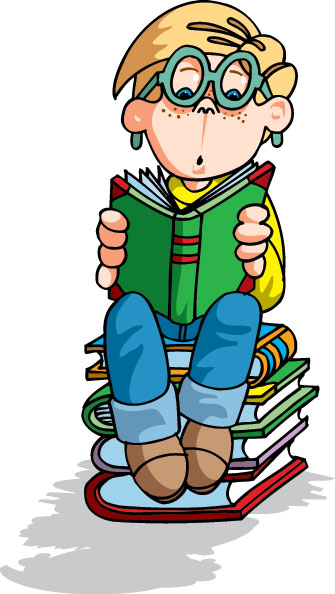 Кл. руководитель
Элира ЭркиновнаБЕСЕДА«ЧТОБЫ НЕ СЛУЧИЛОСЬ БЕДЫ»ЦЕЛЬ: в доступной житейской форме рассказать ребятам о самых распространенных опасностях, подстерегающих их в быту; научить подростков, как правильно выйти из сложной ситуации, угрожающей их здоровью и даже жизни.   Ребята, в жизни есть не только свет, но и тень. И зло могут творить не только Баба Яга и Серый волк, но и знакомый из ближайшего подъезда, твой сверстник и даже…друг. И, оказывается, учиться противостоять недобрым побуждениям и поступкам надо намного раньше получения паспорта, достижения совершеннолетия, первой зарплаты.   Жизнь полна неожиданностей, а порой и опасностей. Поэтому надо быть храбрым, но и осмотрительным. Надо надеяться на взрослых, на милицию, но и самому уметь постоять за себя. По крайней мере, стараться не попадать в опасные ситуации, а коли уж попал, знать, как себя вести.   Многие большие беды начинаются с малого, с самых зряшных пустяков. Сегодня соврал матери, обидел словом сверстницу, поленился помочь бабушке, не уступил место старшему. А завтра? Завтра может быть самое плохое, такое, что уже привлечет внимание работников милиции, следователей, судей. Чтобы этого не произошло, надо с малых лет воспитывать в себе чувство ответственности. Это поможет вам стать истинно свободным. Ибо, как сказал один мудрый человек, «если не хочешь знать страха, не чини зла».СЛУЧАЙ 1 «МАМИНА ПОДРУГА»   Одна девочка играла во дворе в мячик. Вдруг к ней подошла тетенька с большой сумкой в руках и говорит: «Оленька, здравствуй! Ты меня не помнишь? А я тебя сразу узнала». Они отошли в сторону, и тетенька сказала, что она мамина подруга. Девочка сказала, что мама на работе. А женщина говорит: Ах, какая досада! Я ведь в городе проездом». И спросила, какой у мамы телефон. Она вошла в телефонную будку, позвонила, а потом и говорит: «Оленька, мама сказала, чтоб я подождала ее дома. Ты мне открой дверь, а сама еще можешь погулять». Они подошли к их подъезду. Но вдруг девочка подумала: «Не верь ей! Она воровка!» У подъезда сидели две бабушки. И Оля сказала тетеньке: «А давайте здесь подождем маму!» И села рядом с бабушками. А тетенька постояла-постояла, зло на Олю посмотрела и ушла.   Оля вовремя спохватилась. Если бы она открыла «тетеньке» дверь, та переложила бы в сумку самые дорогие вещи и была бы такова. Точно так она обворовала несколько квартир, пока ее не поймала милиция.   Тут я хочу обратиться к мальчишкам. Имейте в виду, что во дворе может появиться не только «мамина подруга», но и «папин товарищ». И вовсе не обязательно с большой сумкой в руке. У него может быть небольшой чемодан или портфель.   Будьте осторожны и с незнакомыми ребятами постарше, которые набиваются в друзья, играют с вами, обещают защитить от обидчиков, дарят фонарик, ножик. А потом напрашиваются к вам поиграть. Когда никого нет дома.   После таких игр пропадают мамины украшения, папины книги или другие ценные вещи.   Чтобы этого не случилось, вот совет – уж коль родители доверили вам ключи, чужих или малознакомых домой не приводите. И ключ никому не давайте. Берегите его. Следите, чтобы он не вывалился, не потерялся. И в школе, кстати, тоже.СЛУЧАЙ 2  «В ЛЕСУ».   Однажды ребята пошли в лес гулять. Вдруг видят: в кустах толстый дядька стоит. Ну, который со своей мамой в парке гуляет. Она его за руку водит, хотя он больше нее.   Увидел ребят – забормотал что-то и как кинется к ним. Хорошо, что ребята быстрее бегали. А ведь это был душевнобольной человек. Такие есть среди нас. Некоторые из них не понимают, что делают. Поэтому рядом с такими людьми всегда должны быть врачи или родственники. Но случается, что душевнобольной убегает и остается без присмотра. Встреча с ним может быть опасной.   Особенно надо быть осторожными девочкам. Вы слабее и беззащитнее мальчишек. Женщина вообще нуждается в защите. У всех народов существует правило, что женщину должен защищать мужчина. Женщина одна, без сопровождения мужчины, не выходит вечером на улицу, не уезжает за город, не ходит в театр, кафе, кино. Считается, что нарушить это правило неприлично.   Тем более непозволительно это делать девочкам. Одним, без взрослых, уходить далеко от дома. На реку или в лес. Нельзя одной уезжать к подруге! Нельзя гулять до темноты! Нельзя засиживаться в гостях до позднего вечера и возвращаться домой в одиночку! Нельзя никуда ходить с незнакомым человеком!   Это и неприлично, и опасно!СЛУЧАЙ 3 «НА ЧЕРДАКЕ»   В ту субботу Айбека папа опять пришел домой пьяным. «А ну исчезни с моих глаз!» - закричал он. Мама стала с ним ругаться. Айбек оделся и пошел к другу из класса. Но у них были гости. И тут Айбек решил уехать к бабушке в Токмак. Но он перепутал автобус и приехал в какой-то другой город. Он походил по улицам, а когда стало темно, зашел в дом с выбитыми окнами. И залез на чердак.   А утром его разбудили большие ребята. «Кто такой?» - спросили они. Айбек рассказал. Они дали ему колбасы, хлеба и конфет. И позвали с собой. Они показали, как можно залезть на чужой балкон и взять оттуда продукты. Они ели на чердаке и варенье, и дыни, и сушеную рыбу. Ребята сказали, что завтра Айбека очередь лезть на балкон.   Когда они разошлись по домам, мальчик лег спать. И вдруг он сказал себе: «Что я делаю? Возвращаться надо домой! Меня же ищет мама! А эти ребята – воры. Они берут чужое. А если б это был наш балкон?»   Рано утром Айбек уехал домой.   Конечно, кому понравятся семейные скандалы, но Айбек правильно сделал, что вернулся домой. Ведь его ждала мама. Она же думает, что рядом растет помощник и защитник. Ей тоже, как и Айбеку, приходится несладко.   А вот некоторым ребятам просто не сидится на одном месте. Хотя у них нет никаких серьезных причин уходить из дома. Я говорю о маленьких любителях дальних странствий. Обычно эти странствия заканчиваются в милиции. Таким ребятам я бы сказала: вам повезло. Ведь с беглецами случаются и несчастья. Одни бесследно исчезают; другие попадают под колеса поездов, автомашин; третьи тонут, замерзают; четвертых находят убитыми в лесу, в подвалах, на чердаках.   Так что же – сидеть все время дома и дальше двора носа не высовывать? А как же дальние страны, новые неизведанные края? Для чего же тогда по железным дорогам мчатся поезда? Нет, почему же? Путешествуйте! Но только – вместе с родителями!   «А-а, с родителями,- скажет один, - это неинтересно…» А кто научит тебя разводить костер, ловить рыбу, собирать грибы? Кто покажет дупло белки, домик бобров, норку крота? Кто научит разбивать палатку, ориентироваться в лесу по компасу?   «Да, попробуйте уговорить моего папу…» – скажет другой из вас.   А ты попробуй! Объясни ему, как это здорово – всю зиму изучать карту, читать книги-путеводители, готовить нужные вещи: палатки, фонари, топорики, кроссовки, удочки, крючки. И ждать счастливого дня – отправления в путешествие!   И вот такой день настал. И ты вдвоем с папой – еще лучше втроем – и с мамой! Или вчетвером – с братишкой или сестренкой! – на зависть своим приятелям выходишь из подъезда с рюкзаком за плечами.СЛУЧАЙ 4. «ВЕЖЛИВЫЙ ДЯДЕНЬКА»   Рядом с нашим домом строят школу. Когда Айгуля проходила мимо, из подъезда вышел вежливый такой дяденька. У него в руках был пакет с молоком. «Девочка, - сказал он. – Тут кошечка окотилась. Хочешь посмотреть котят? Пойдем, покажу, они там, в углу». Айгуле очень хотелось посмотреть котят, и она подошла к двери. Но вдруг как будто кто-то одернул ее: «Нет там никаких котят! Врет он! Он хочет тебя заманить! Беги отсюда!» И Айгуля побежала. А дяденька выронил пакет и быстро куда-то скрылся. А Айгуля пришла домой и все рассказала маме. Она сказала: молодец, что убежала, и позвонила в милицию.Айгулин внутренний голос уберег ее от большой беды. Ведь этот «вежливый» дяденька – преступник. И преступление, которое он совершает, - одно из самых отвратительных и опасных: он развращает малолетних.    К сожалению, такие «дяденьки» встречаются и в нашей жизни. Они могут  быть старые и молодые. Вежливые и грубые. Аккуратно, модно одетые и грязные, оборванные.   Эти «дяденьки» очень хитры. Они могут заманивать девочек в новостройки или, наоборот, в старые заброшенные дома, в подвалы или на чердаки. «Там больная собачка», «Там гнездо с птенцами», - придумывают они. Могут подарить красивую брошку, пригласить покататься в машине, предложить сфотографироваться, пообещать устроить в музыкальную школу, сняться в кино, записать в секцию фигурного катания…   Заманив в укромное место, они заставят тебя делать стыдные вещи – раздеться, показать, какие у тебя ноги… Встречи с такими «дяденьками» нередко кончаются очень плохо: девочек увозят в больницу, а то и находят мертвыми.   Запомните: эти «дяденьки» очень опасны. Поэтому не ходите мимо заброшенных сараев, гаражей, домов и новостроек, не лазайте в подвалы и на чердаки, не вступайте в разговоры с незнакомцами. Что бы он ни предлагал, отвечайте: «Нет!» - и уходите туда, где много людей. Если он не отстает – убегайте, кричите, зовите на помощь!СЛУЧАЙ 5. «ЕЩЕ ОБ ОДНОМ ДЯДЕ»   Два друга пошли в кино на «Тарзана». Все ребята уже посмотрели этот фильм. Приходят, а билетов нет. А тут один дядя говорит: «У меня есть лишние». И сам пошел с ребятами.   А дня через три дядя Кирилл пригласил их в музей, где скульптуры …голые. Он им объяснил, как устроено человеческое тело, где какие органы…   Дядя Кирилл сказал, что он художник и у него дома есть разные журналы с картинками. «Приходите, - сказал он, - покажу». И дал свой адрес.   Один из друзей хотел пойти, но второй оказался умнее и сказал: «Не ходи туда. Какой это художник? Сначала картинки с голыми покажет. Потом скажет: «Разденься, я тебя нарисую». А потом начнет приставать – не вырвешься».   И мальчик не пошел. Потому что он вспомнил, что и раньше дядя Кирилл приставал: прижимал к себе, гладил по коленкам.   Друг оказался прав: ребятам угрожала опасность. Они правильно сделали, что не пошли к этому художнику. Дядя Кирилл такой же развратник, как и «вежливый дяденька». Такой же преступник, только заманивает он не девочек, а мальчиков.   И все ребята должны знать, что есть такие «дяди». Ведут они себя так же хитро, и мальчишки попадаются иногда на их удочку. Бывает, что такие знакомства кончаются для ребят гибелью. Поэтому вам, мальчишкам, скажу то же самое, что и девочкам.   Когда незнакомец вдруг предлагает вам дружить, обещает записать в спортивную секцию, например, на самбо или каратэ, или предлагает куда-то съездить и что-то показать – откажитесь и тут же уходите от него. Если он попытается схватить вас – сопротивляйтесь, убегайте, зовите на помощь прохожих. В том, что вы убежите, нет никакой трусости. Вы этим не уроните свое мальчишеское, мужское достоинство, а наоборот, сохраните его.   И конечно, о всех подобных предложениях и незнакомцах надо рассказать родителям. Они помогут вам разобраться, что это за люди и что им от вас надо.   По телевизору иногда показывают фотографии пропавших девочек и мальчиков. Их можно увидеть и в газетах, и на специальных стендах возле отделения милиции. С фотографий смотрят ваши сверстники – симпатичные, улыбающиеся ребятишки. Но слова, которые напечатаны под теми фотографиями, - тревожные: «Ушел из дома и не вернулся»… или «Ушла из дома и не вернулась…» Где они сейчас? Что с ними? За этими словами часто – слезы и непоправимое горе.ВМЕСТО ЭПИЛОГА   Каждая из историй, которую я вам рассказала, могла бы окончиться плохо, если бы ребята вовремя не опомнились и не вспомнили правила безопасности жизни.   Запомните и вы их! Они совсем не сложные!- Запомни свою фамилию, имя, как зовут твоих родителей, свой адрес, телефон – домашний и рабочий папы с мамой.- Не уходи далеко от своего дома, двора.- Не гуляй до темноты!- Избегай безлюдных мест, оврагов, пустырей, заброшенных домов, сараев, чердаков, подвалов!- Не отправляйся один в дальние поездки!- Не входи с незнакомым человеком в подъезд, в лифт!- Не садись в чужую машину!- На все предложения незнакомых отвечай: «Нет!» - и немедленно уходи от них. Расскажи об этих предложениях родителям!- В минуту опасности, когда к тебе применяют силу, не стесняйся: кричи, вырывайся, убегай, зови на помощь! УВК ШГ № 67 г. БишкекКлассный час в 4 Г классе«ЧТОБЫ НЕ СЛУЧИЛОСЬ БЕДЫ»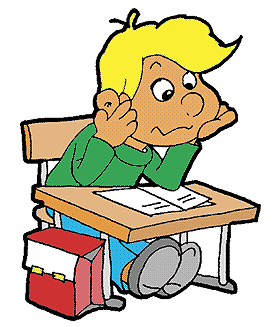 Кл. руководитель Зайнуллина Равиля Рахимулловна                                          Классный час.        Тема: Проступок. Правонарушение. Преступление.       Цели: 1. Учить детей правильно себя вести в школе и на улице.	2. Развивать умение находить решение проблемы, используя знания.	3. Развитие нравственного, правого воспитания; формирование 	    толерантного сознания школьников; воспитание ответственности 	    за правонарушения.Оборудование: плакаты, иллюстрации, отрывки из произведений.	Ход классного часа.1. Организационный момент.           А сейчас проверь, дружок,Ты готов начать урок?Каждый день – всегда, везде,На занятиях, в игреСмело, чётко говоримИ конечно не шумим.2. Сообщение темы и целей урока. - Рассмотрите рисунки на доске. Расскажите что на них изображено?- На какие группы можно их разбить?1) поведение в школе2) поведение на улице- Правильно ли ребята ведут себя во всех рисунках? - Что они нарушили?- Попытайтесь сформулировать тему классного часа. (Выслушиваются варианты ответов)Тема классного часа: «Проступок. Правонарушение. Преступление»- Ребята, сегодня мы исследуем ситуации, вы сделаете выводы, для чего нужно соблюдать закон, к чему приводит плохие проступки, правонарушения.- Как вы понимаете значение слов «Проступок»? (Ответы детей)- А что относится к правонарушениям, к преступлениям? (Ответы детей)- А преступлением мы называем, уже более жестокие правонарушения. (Кража личных вещей, разбойное нападение, убийство и т.д.)- Как вы думаете, откуда же появляются в нашем обществе преступники, преступления?(Ответы детей. Неправильное воспитание, неумение решать свои проблемы, желание красиво жить за чужой счёт, алкоголизм, наркомания)- К чему приводят правонарушения, преступления? (тюрьма, горе, одиночество, смерть, болезни)                                                                                                                                                                                                           Выводы  учащихся. Чтобы не было нарушений, люди создали законы. Все законы написаны в Уголовном кодексе КР, все и взрослые, и дети должны беспрекословно выполнять эти законы. Нарушение этих законов приводит к  правонарушениям, к преступлениям. А это – годы, проведенные за решеткой, горе близким родным людям, болезни, одиночество и т.д.                                                                                                                                                               - Кто борется с преступностью? Люди, какой профессии, рискуя своей жизнью, ловят преступников? (Выступление инспектора ИДН, вопросы детей) - Спасибо вам за выступление. У милиционеров очень много работы, мы провожаем нашего гостя. Сами продолжим наш классный час. Вернемся к школьным ситуациям. Внимательно послушайте стихотворение, и скажите, какие же школьные правила нарушил Вова?1 ученик читает стихотворение Б.Заходера «Перемена». Анализ ситуации.«Перемена, перемена!» -                                    Заливается звонок.	Первым Вова непременноВылетает за порог – Семерых сбивает с ног.	Неужели это Вова,Продремавший весь урок?Неужели это ВоваПять минут назад ни словаУ доски сказать не мог?Если он, то, несомненно, С ним – бо – о – ольшая перемена!Он за пять минут успелПеределать кучу дел:Он подставил три подножки	(Ваське, Кольке и Серёжке),Прокатился кувырком, На перила сел верхом.Лихо шлёпнулся с перил,Подзатыльник получил.С ходу дал кому - то сдачи,Попросил списать задачи _Словом, сделал всё, что мог!Не угонишься за Вовой!Ну а тут – опять звонок.Вова  в класс плетётся снова.Бедный! Нет лица на нём.Он, гляди, какой бедовый!- Ничего, - вздыхает Вова,-  На уроке отдохнём.- Какие ошибки в поведении допустил Вова? Попробуйте сосчитать. (10).2 ученик. Вова допустил 10 ошибок, потому что не знает, что на перемене нужно подготовиться к следующему уроку и отдохнуть. Мы попробуем изложить правила в стихах. Так, думаю, вам запомнится лучше. Камилла и Карина будут называть первую строчку, а класс – последнее слово.Правила поведения учащихся. Читают 2 ученицыНа уроке будь старательным,Будь спокойным и …(внимательным).Всё пиши, не отставая,   	Слушай не …(перебивая).	Говорите чётко, внятно,Чтобы было всё  …(понятно). Если хочешь отвечать,	Надо руку … (поднимать).На математике считают,		На перемене … (отдыхают)	Будь прилежен на уроке.Не болтай: ты не … (сорока).Если друг стал отвечать,Не спеши … (перебивать).А помочь захочешь другу –Подними спокойно … (руку).Знай: закончился урок,Коль услышал ты … (звонок).Когда звонок раздался снова,К уроку будь всегда … (готовым).Чтоб не тревожились врачи,На переменах не … (кричи).Учитель: Спасибо. Молодцы, ребята! Если каждый ученик будет выполнять эти правила, значит, в нашей школе будет порядок. Анализ ситуации. Читает 1 ученик. Николай Николаевич Носов «Автомобиль» - в сокращении.       Когда мы с Мишкой были совсем маленькими, нам очень хотелось покататься на автомобиле, только это никак не удавалось. Сколько мы не просили шофёров, никто не хотел нас катать. Однажды мы гуляли во дворе. Вдруг смотрим – на улице, возле наших ворот, остановился автомобиль. Шофёр из машины вылез и куда – то ушёл. Мы подбежали. Мишка потрогал бампер руками и предложил сесть. «Проедем немного и спрыгнем». Тут пришёл шофёр и сел в машину. Мы прицепились. Машина тронулась и как помчится! Мишка испугался и говорит: - Я спрыгну! И уже начал опускать одну ногу. А за нами другая машина мчится. Люди на тротуаре останавливаются, на нас смотрят. На перекрёстке милиционер засвистел в свисток. Мишка перепугался, спрыгнул на мостовую, а руки не отпускает, за бампер держится, ноги по земле волочатся. Автомобиль остановился. Подбежал милиционер, номер записывает. Шофёр из кабины вылез – все на него набросились: - Не видишь, что у тебя сзади делается? А про нас забыли. Отошли мы в сторонку и бегом в переулок…Выводы учащихся:Мы считаем, что герои рассказа совершили правонарушение. Они подвергали не только свою жизнь опасности, но и жизни других людей. И подвели водителя.Ни в коем случае нельзя цепляться сзади к автомобилю, к трамваю – это опасно для жизни! 2 ученик. Сообщение.      Неприятности с уличным движением начались с тех пор, как люди поселились в городах. Автомобилей тогда, конечно, ещё не было – по улицам медленно ездили колёсные повозки, запряжённые лошадьми и быками. Но пешеходы и транспорт уже в то время стали мешать друг другу. Затем появились трамваи, легковые автомобили, автобусы. И сейчас разнообразный транспорт, пешеходы с утра до вечера двигаются по улицам города. Движение не прекращается даже ночью.        Нетрудно вообразить, что было бы, если бы каждый водитель и пешеход двигался, как ему вздумается. Если бы никто не подчинялся никаким правилам, происходили бы сплошные столкновения. Для этого существуют единые Правила дорожного движения. 3 ученик читает стихотворение:«По городу, по улице не ходят просто так.Когда не знаешь правил ты, легко попасть впросак.Всё время будь внимательным и помни наперёд:Свои имеют правила шофёр и пешеход».4 ученик Мы дарим памятки правила поведения на улице1. Не играть на проезжей части улицы.2. Переходить улицу только в положенном месте и только на зелёный свет.3. Изучать правила дорожного движения.4. Не цепляться к транспорту.5.Если ты катаешься на самокате или велосипеде, не выезжай на проезжую часть.6.Вышел на прогулку – не ходи со двора!Учитель: спасибо ребятам за их содержательный рассказ. А сейчас, чтобы не было нарушений на улице, мы поиграем в игру «Светофор»Я читаю стихи С. Михалкова, вы хором говорите недостающие слова.Если свет зажёгся красный,Значит, двигаться … (опасно).Жёлтый свет – предупрежденье –Жди сигнала для … (движенья).Свет зелёный говорит:«Проходите, путь … (открыт).-Когда я покажу зелёный сигнал светофора, все маршируют на местеКогда жёлтый – все хлопают в ладоши, а когда красный – стоите неподвижно. - У кого есть такая возможность, я просила, по словарю, по энциклопедиям поискать значение некоторых слов, которые касаются темы нашего классного часа. Давайте послушаем их.ЗАКОН, в праве — нормативный акт, принятый высшим органом государственной власти в установленном конституцией порядке. Обладает высшей юридической силой.ПРАВОНАРУШЕНИЕ, виновное противоправное деяние, совершенное вменяемым человеком, достигшим установленного законом возраста. Правонарушения делятся на преступления и проступки (гражданские, административные, дисциплинарные).Нарушитель – лицо, не выполняющее, не соблюдающее что – либо условленное, установленное. Мешающий, нормальному состоянию, развитию. 1 ученик рассказывает «Как возникли наши законы?»Правосудие, или закон, возникло, когда люди вступили в какие – то общественные отношения между собой. Например, Робинзон Крузо, живший в одиночестве, совсем не нуждался ни в каких законах. Ему было не с кем выяснять отношения. Но как только появился Пятница, возникла возможность споров между Робинзоном и его слугой. Стал нужен закон.Цель закона – установить и ясно определить отношения между отдельными людьми и отношения человека с обществом. Закон старается дать человеку  столько свободы действий, сколько не повредит свободе других.1 ученик рассказывает «О правах ребёнка».Знаете ли вы, что у вас с самого рождения есть права, которые защищает самая главная организация на нашей планете – Организация Объединённых Наций (ООН). Права детей записаны в очень серьёзном документе – Конвенции о правах ребёнка. Она была принята в 1989 году. Конвенцию подписали почти 150 стран мира, в том числе и Кыргызстан.Этот документ призывает взрослых и детей  строить  отношения на уважении.                                          Основные права детей.Право на образование.Право на охрану здоровья.Право на отдых и досуг.Право на личную жизнь.Право свободно выражать своё мнение.Право ребёнка участвовать в играх и развлекательных мероприятиях, соответствующих его возрасту, свободно участвовать в культурной и творческой жизни и заниматься искусством.- Но некоторые дети нарушают эти права. Мы говорили, что у детей есть право на образование. Но кто-то мешает ему получить образование, разговаривает, отвлекает, получается, что он нарушает право этого ребенка. Право на охрану здоровья, вы толкнули кого-то, он упал, получил синяк, перелом и т.д. Вы нарушили его право на охрану здоровья. Вы - правонарушитель. Вывод (учителя): Сегодня мы попытались ответить на вопрос, для чего нужны законы,  к чему приводят проступки и правонарушения. Думаю, что все вы со мною согласитесь,что нужно соблюдать правила и не нарушать закон. Надеюсь, что каждый из вас уйдёт с частичкой знаний по этой теме и желания как можно больше знать, чтобы сделать правильный вывод и выбрать в жизни правильный путь. Я желаю всем мира и добра. Спасибо всем.